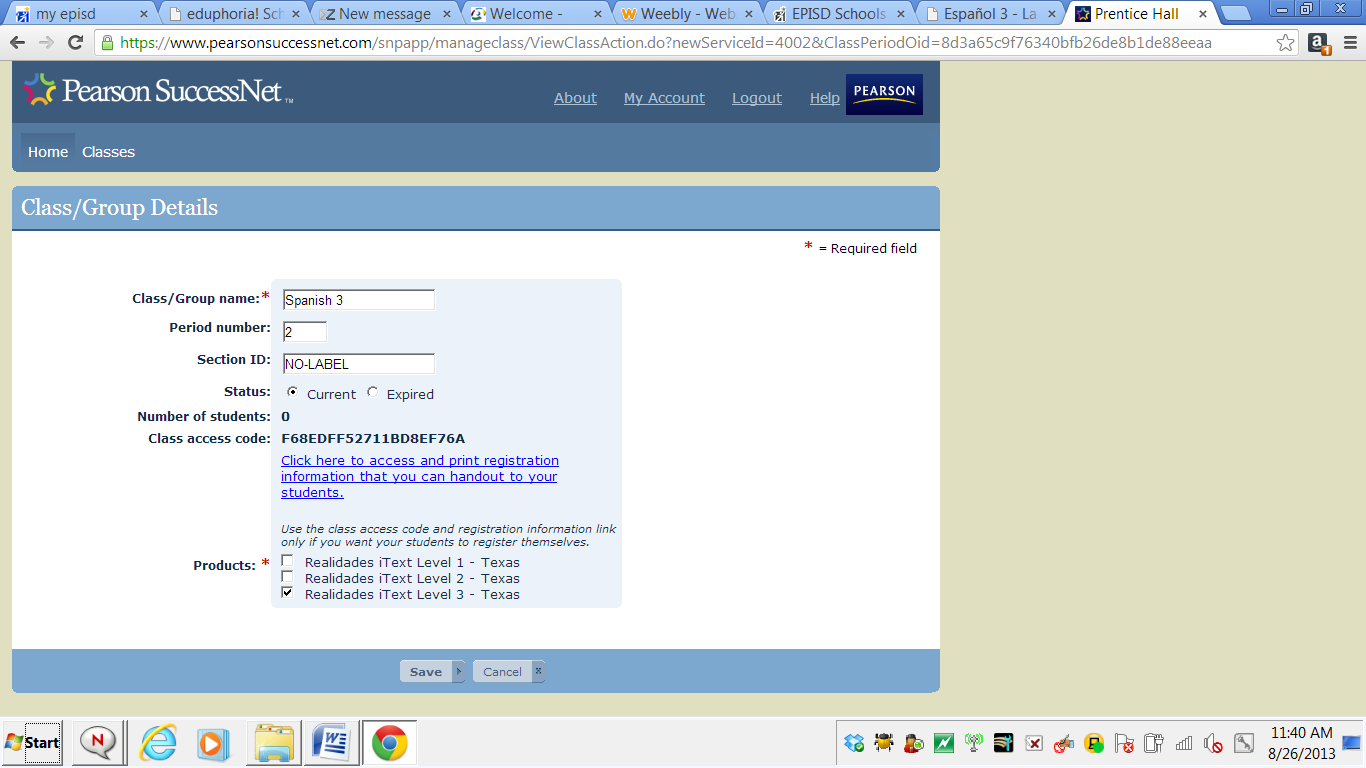 https://www.pearsonsuccessnet.com